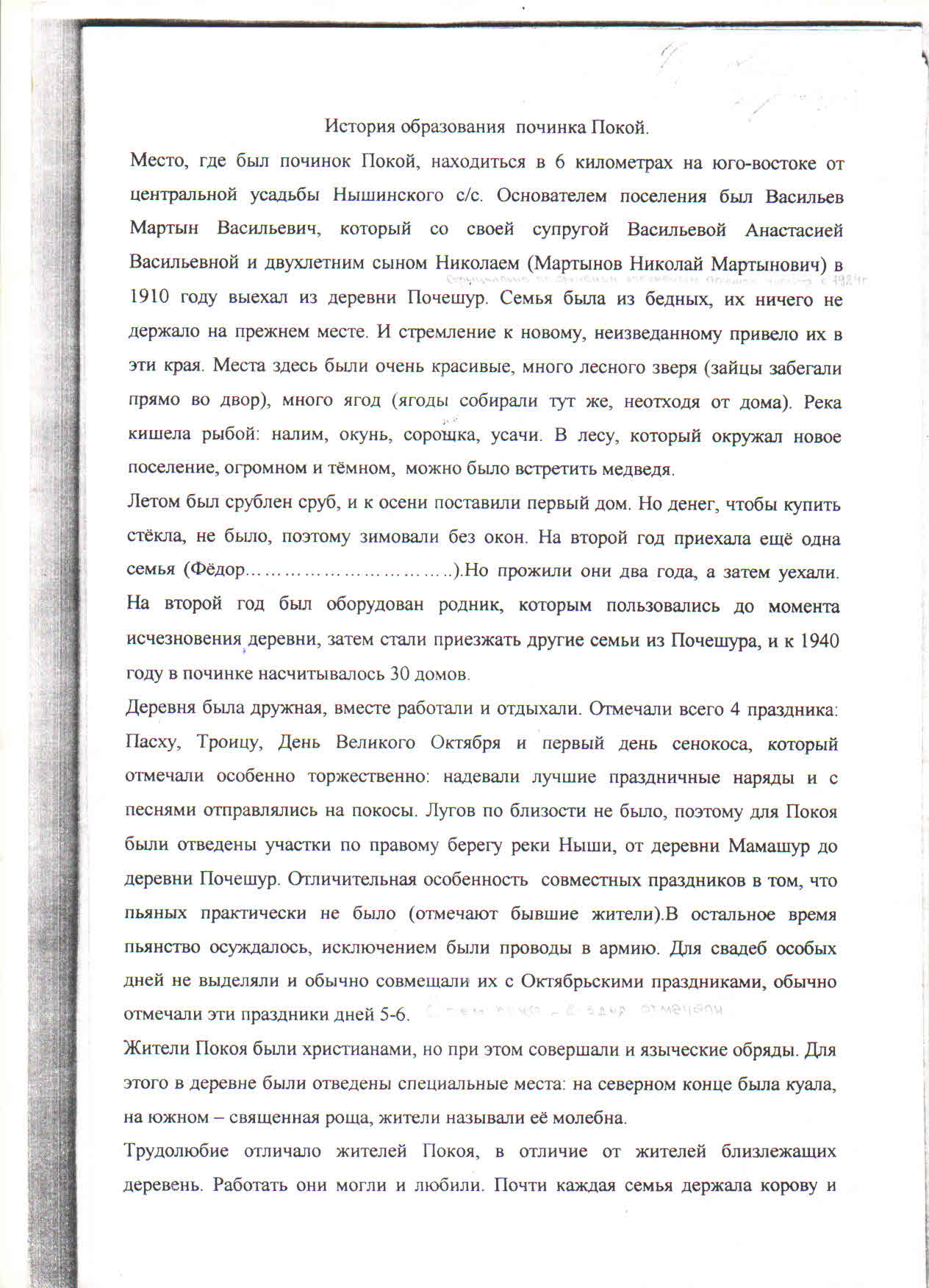 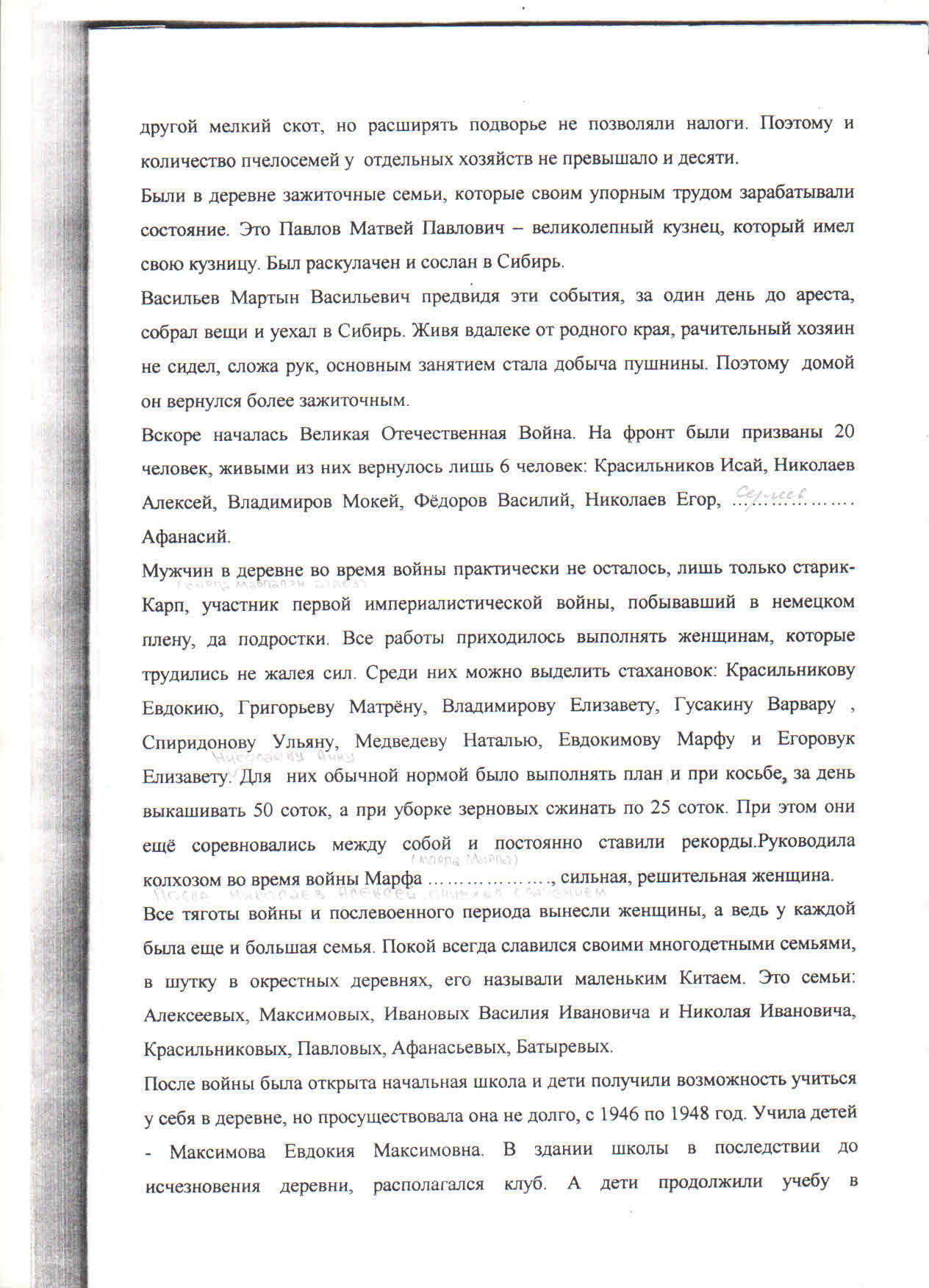 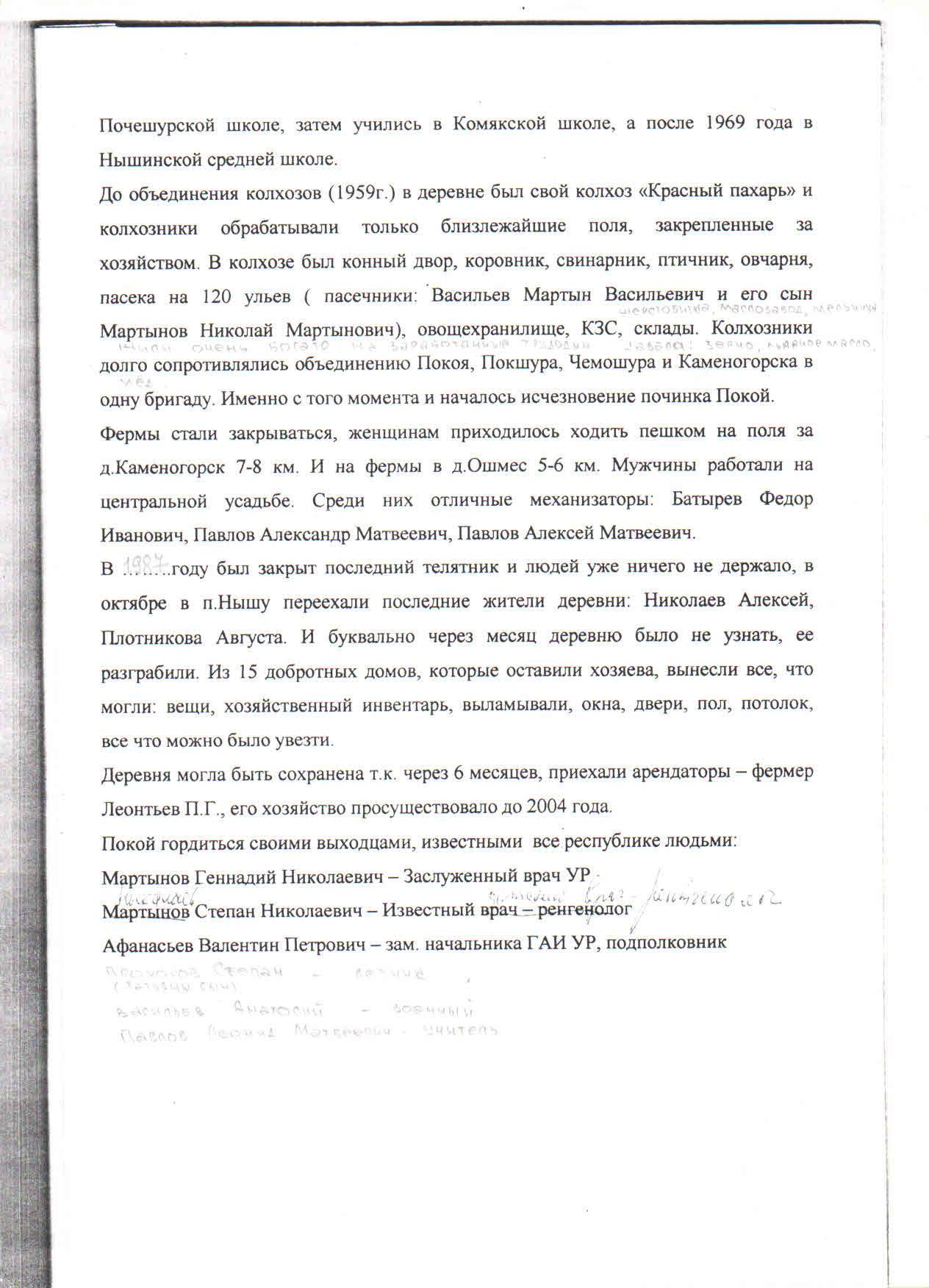 Афанасьев Валентин Петрович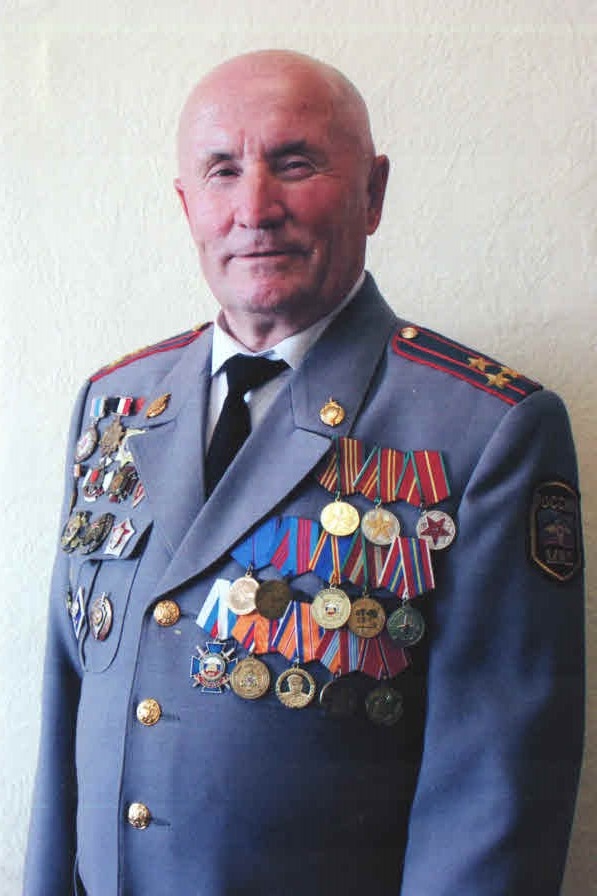 1952 г. р. Уроженец деревни Покой, заместитель начальника Управления ГИБДД МВД Удмуртской Республики, полковник милиции в отставке, заслуженный работник транспорта Удмуртской Республики.В настоящее время проживает в Ижевске, является заместителем Председателя Совета ветеранов ГИБДД МВД по УР. Ему присвоено звание «Почетный ветеран ГИБДД МВД по Удмуртской Республике».За добросовестной отношение к исполнению должностных обязанностей имеет множество поощрений, наград.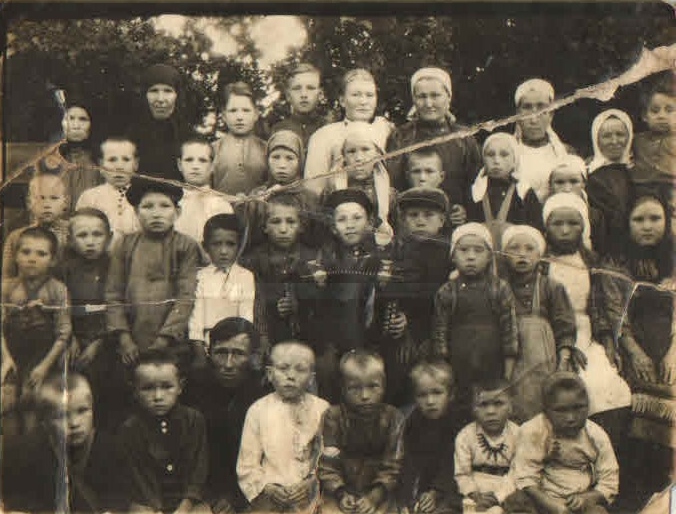 Жители деревни Покой, 1948 год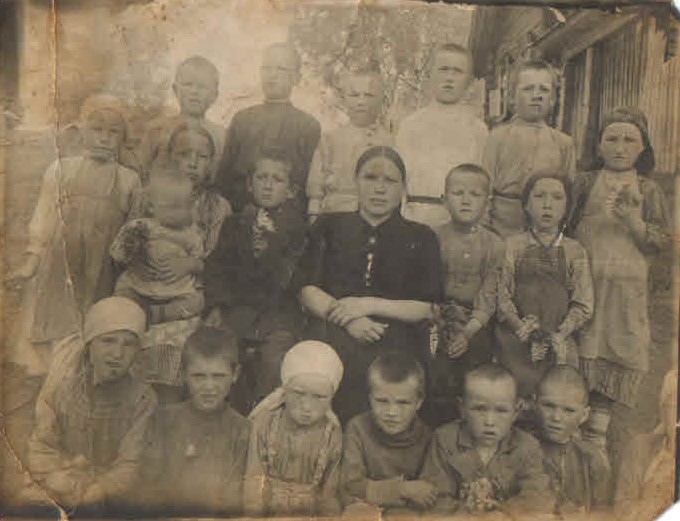 Деревня Покой, 1947 год. Ученики начальной школы, учитель Максимова Евдокия Максимовна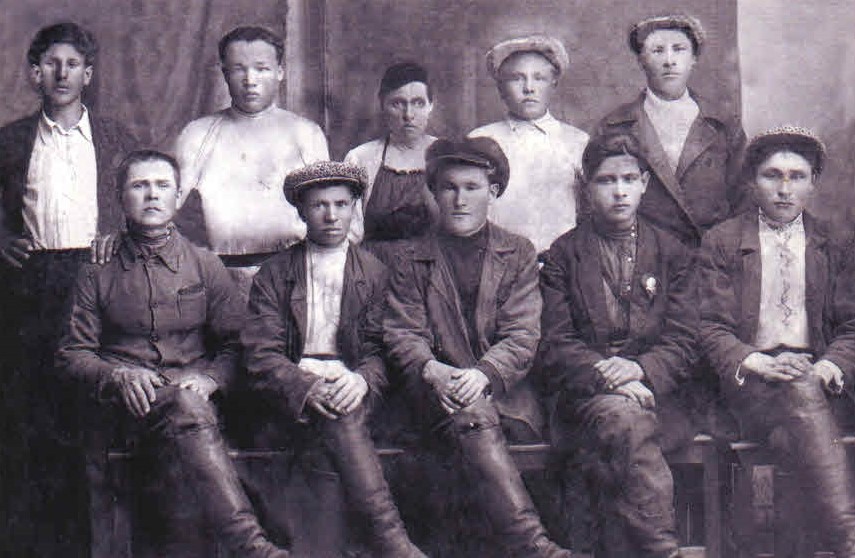 Деревня Покой, 1940 год. Колхозники колхоза «Красный пахарь»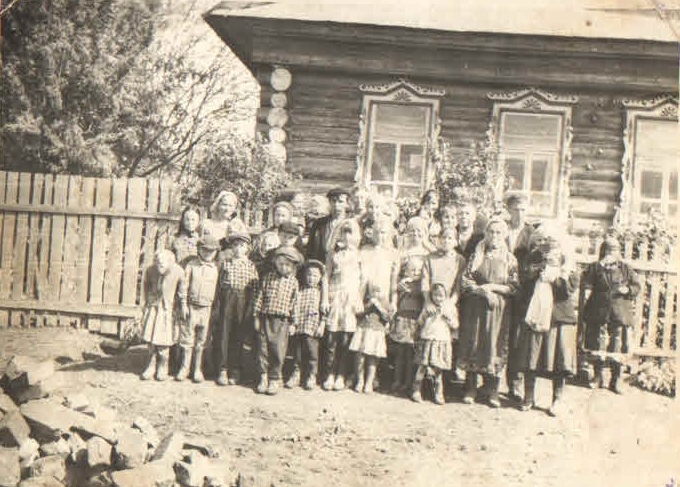 Деревня Покой, июнь 1969 год. Большая дружная семья Николаевых: Алексея и Анны перед своим домом 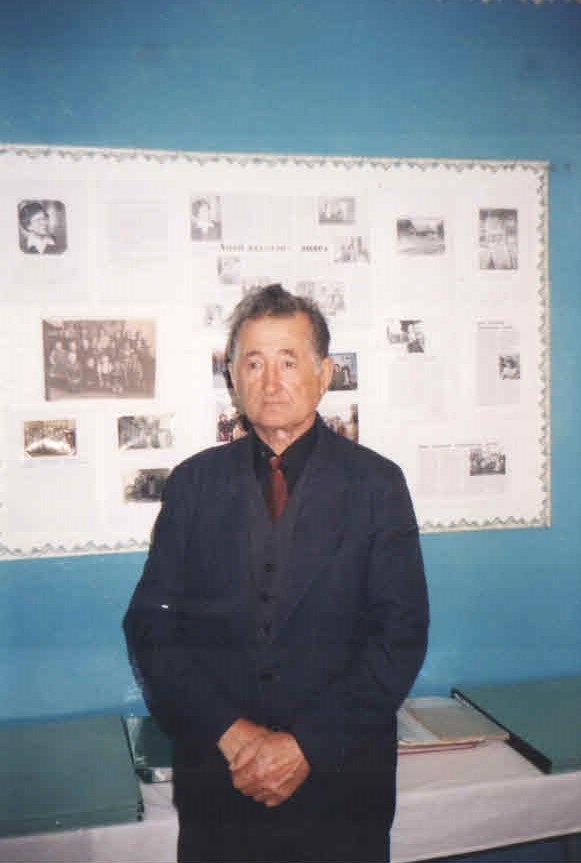 Мартынов Геннадий НиколаевичУроженец деревни Покой, Заслуженный врач Удмуртской Республики, заведующий гастроэнтерологическим отделением первой республиканской больницы 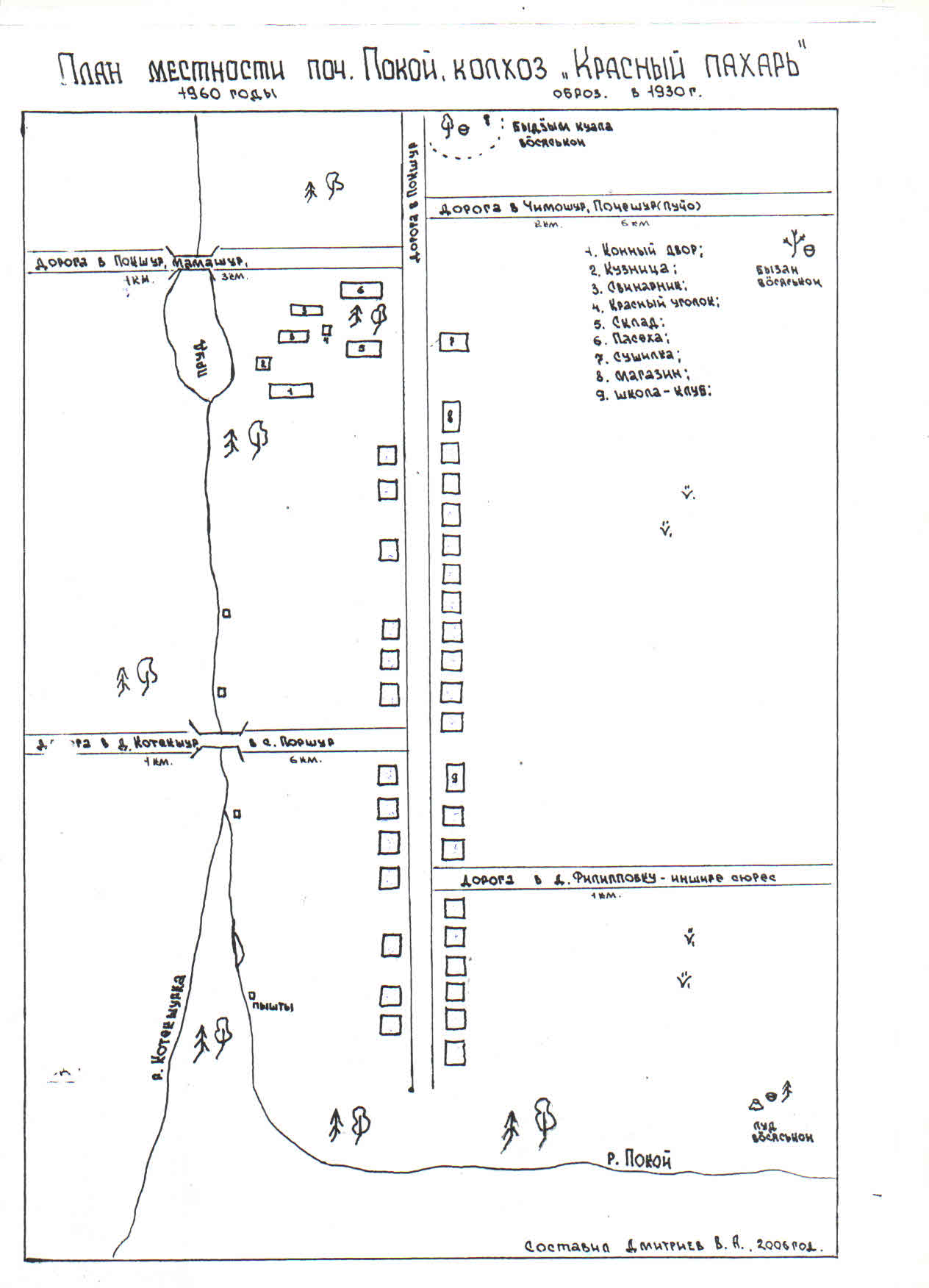 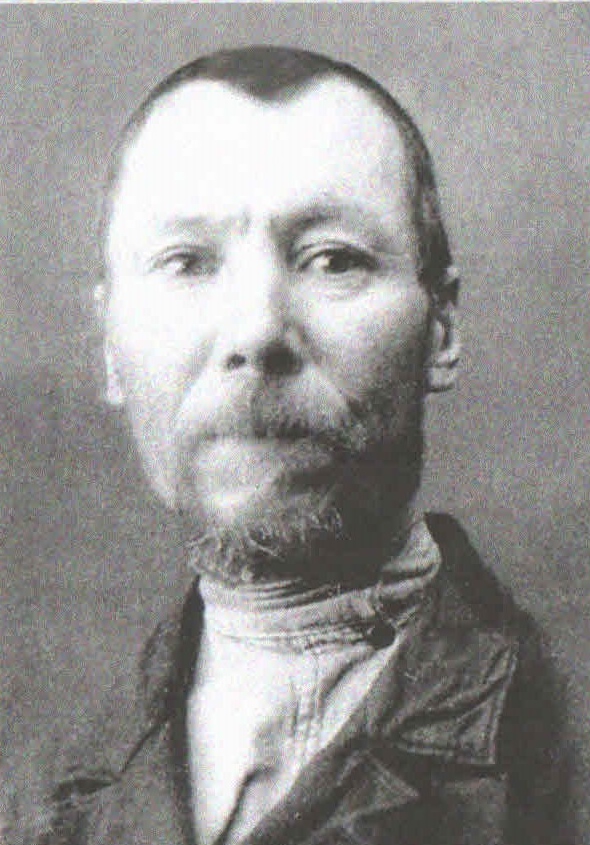 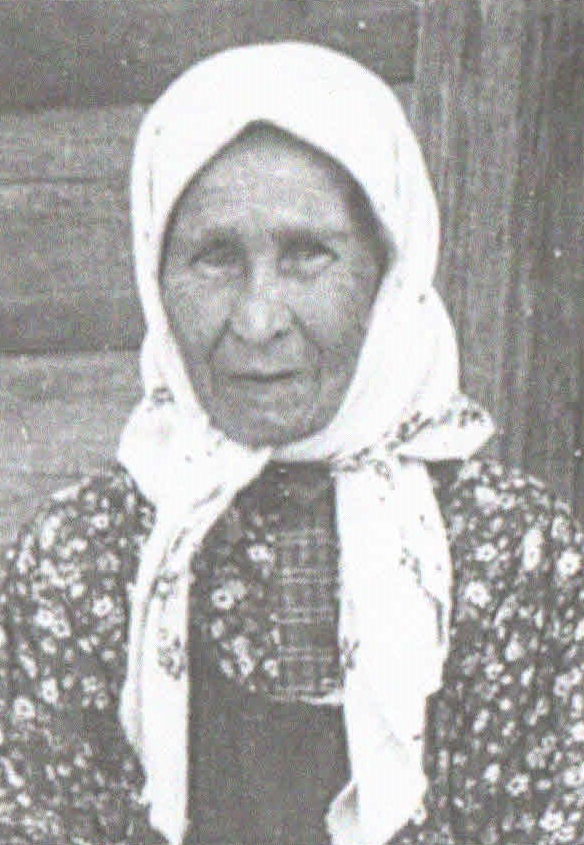 